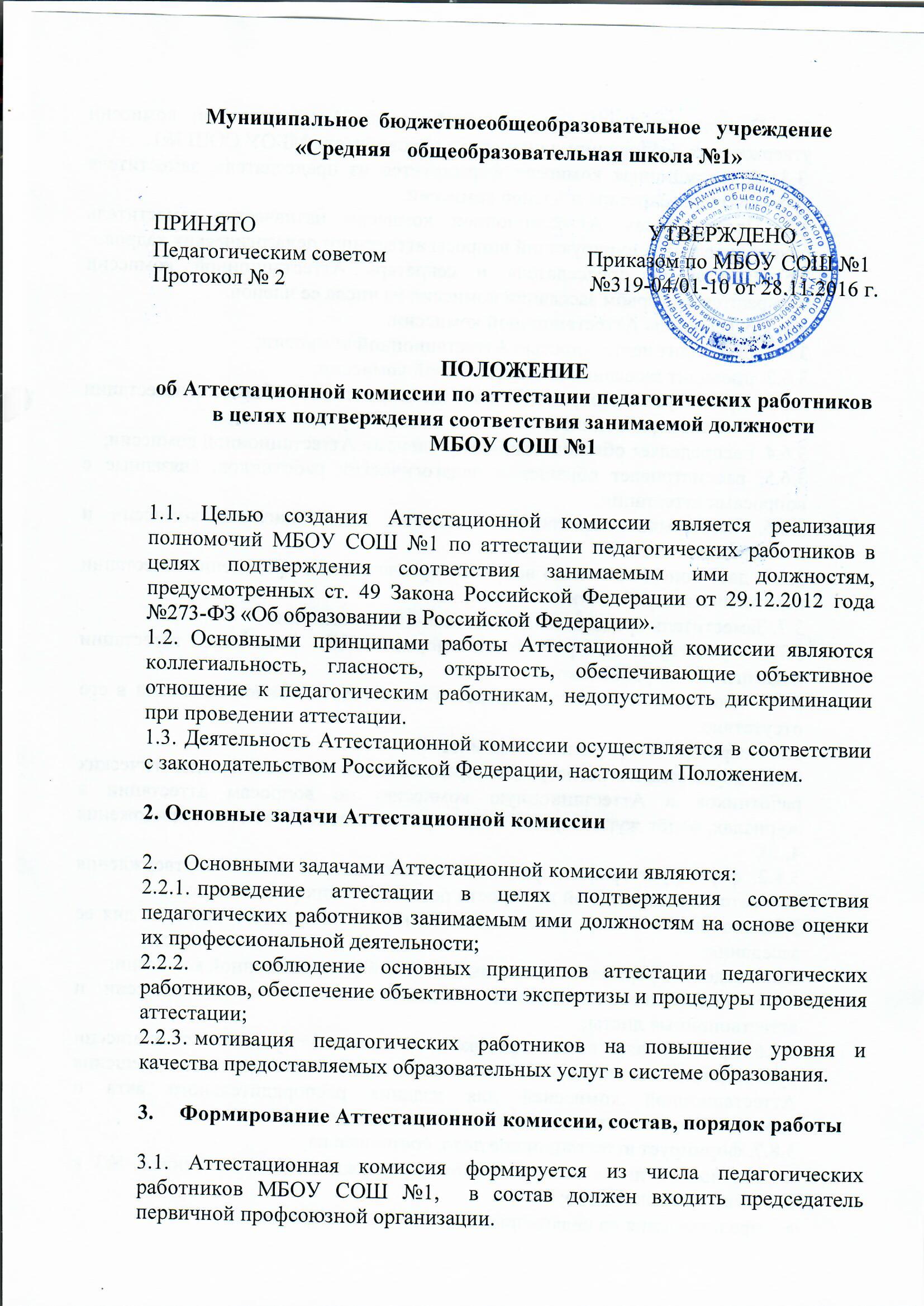 3.2. Персональный и количественный состав Аттестационной комиссии утверждается распорядительным актом руководителя МБОУ СОШ №1.   3.3. Аттестационная комиссия формируется из председателя, заместителя председателя, секретаря и членов комиссии.3.4. Председателем Аттестационной комиссии назначается заместитель руководителя ОО, курирующий вопросы аттестации педагогических кадров.3.5 Заместитель председателя и секретарь Аттестационной комиссии избираются на первом заседании комиссии из числа ее членов.3.6. Председатель Аттестационной комиссии:3.6.1. руководит деятельностью Аттестационной комиссии;3.6.2. проводит заседания Аттестационной комиссии;3.6.3. организует работу по разработке нормативной базы по аттестации педагогических работников;3.6.4. распределяет обязанности между членами Аттестационной комиссии;3.6.5. рассматривает обращения педагогических работников, связанные с вопросами аттестации;3.6.6. подписывает протоколы заседаний Аттестационной комиссии и аттестационные листы;3.6.7. дает консультации по вопросам организации и проведения аттестации педагогических работников.3.7. Заместитель председателя Аттестационной комиссии:3.7.1. участвует в разработке нормативной базы по аттестации педагогических работников;3.7.2. исполняет обязанности председателя Аттестационной комиссии в его отсутствие. 3.8. Секретарь Аттестационной комиссии:3.8.1. осуществляет регистрацию представлений, заявлений педагогических работников в Аттестационную комиссию по вопросам аттестации в журналах, ведёт журнал учёта выдачи аттестационных листов (Приложения 4, 5);3.8.2. формирует график прохождения аттестации с целью подтверждения соответствия занимаемой должности педагогических работников;3.8.3. сообщает членам Аттестационной комиссии о дате и повестке дня ее заседания;3.8.4. ведет и оформляет протоколы заседаний Аттестационной комиссии; 3.8.5. подписывает протоколы заседаний Аттестационной комиссии и аттестационные листы;3.8.6. предоставляет копию протокола заседания Аттестационной комиссии руководителю не позднее 3 календарных дней с даты принятия решения Аттестационной комиссией для издания распорядительного акта о соответствии (несоответствии) педагога занимаемой должности.3.8.7. формирует аттестационное дело, состоящее из титульного листа согласно форме, утверждённой приложением №3 к настоящему Положению;представления на педагогического работника (Приложение 1);сведения о педагогическом работнике;копии удостоверений о повышении квалификации педагогического работника за аттестационный период;протокола заседания Аттестационной комиссии учреждения по аттестации педагогических работников в целях   подтверждения соответствия занимаемым ими должностям;копии приказа об аттестации педагогических работников;копии аттестационного листа (Приложение 2).3.9. Члены Аттестационной комиссии:3.9.1. участвуют в работе Аттестационной комиссии в рабочее время без дополнительной оплаты;3.9.2. сохраняют конфиденциальность по вопросам аттестации педагогических работников.Права Аттестационной комиссии4.1. Члены Аттестационной комиссии имеют право:4.1.1. запрашивать необходимую информацию в пределах компетенции;4.1.2.  участвовать в определении алгоритма деятельности Аттестационной комиссии;4.1.3. .  участвовать в определении   периодичности заседаний Аттестационной комиссии.Регламент работы Аттестационной комиссии5.1. Заседания  Аттестационной комиссии проводятся под руководством председателя, либо в его отсутствие по объективным причинам (болезнь, отпуск и т.п.), заместителя председателя, по мере поступления от МБОУ СОШ №1  представлений на педагогических работников, но не ранее чем через месяц с даты ознакомления педагогического работника с представлением.5.2. Состав Аттестационной комиссии формируется таким образом, чтобы была исключена возможность конфликта интересов, который мог бы повлиять на принимаемые Аттестационной комиссией решения.5.3. По результатам аттестации педагогического работника в целях подтверждения соответствия занимаемой должности Аттестационная комиссия может принять одно из следующих решений:5.5.1. соответствует занимаемой должности (указывается должность работника);5.5.2. не соответствует занимаемой должности (указывается должность работника).5.6. Заседание Аттестационной комиссии считается правомочным, если на нем присутствовало и участвовало в голосовании не менее двух третей состава Аттестационной комиссии.5.7. Педагогический работник имеет право лично присутствовать при его аттестации на заседании Аттестационной комиссии, о чем письменно уведомляет Аттестационную комиссию. При неявке педагогического работника на заседание Аттестационной комиссии без уважительной причины, комиссия вправе провести аттестацию в его отсутствие. 5.8. Решение Аттестационной комиссии принимается в отсутствие педагогического работника открытым голосованием большинством голосов присутствующих на заседании членов Аттестационной комиссии. При равном количестве голосов членов Аттестационной комиссии считается, что педагогический работник прошел аттестацию.5.9. Результаты аттестации педагогического работника, непосредственно присутствующего на заседании Аттестационной комиссии, сообщаются ему после подведения итогов голосования.5.10. Решение Аттестационной комиссии оформляется протоколом, в котором фиксируется: дата проведения заседания, количество членов Аттестационной комиссии, количественное присутствие (отсутствие) членов Аттестационной комиссии, повестка дня, ход обсуждения вопросов, предложения и рекомендации Аттестационной комиссии, решение.5.11. В аттестационный лист педагогического работника, в случае необходимости, Аттестационная комиссия заносит рекомендации по совершенствованию профессиональной деятельности педагогического работника, необходимости повышения его квалификации с указанием специализации и другие.5.12. При наличии в аттестационном листе рекомендаций, руководитель МБОУ СОШ №1 не позднее, чем через год со дня проведения аттестации педагогического работника, представляет в Аттестационную комиссию информацию о выполнении рекомендаций Аттестационной комиссии по совершенствованию профессиональной деятельности педагогического работника.5.13. Решение Аттестационной комиссии о результатах аттестации педагогических работников в целях подтверждения соответствия занимаемой должности утверждается распорядительным актом руководителя  МБОУ СОШ №1.5.14. Аттестационный лист, выписка из протокола заседания аттестационной комиссии хранятся в аттестационном и личном делах педагогического работника.5.15. Аттестационный лист относится к персональным данным педагогического работника и подлежит защите в установленном законодательством Российской Федерации порядке.5.16. Результаты аттестации педагогический работник вправе обжаловать в соответствии с законодательством Российской Федерации.Приложение  1К ПОЛОЖЕНИЮоб Аттестационной комиссии по аттестацииВ Аттестационную комиссиюМуниципального бюджетногообщеобразовательногоучреждения «Средняя общеобразовательная школа №1»Представление1. Фамилия, имя, отчество____________________________________________________________________________2. Число, месяц, год рождения ____________________________________________________________________________3. Занимаемая должность на момент аттестации и дата назначения на эту должность _____________________________________________________________________________4. Сведения о профессиональном образовании, наличие ученой степени, ученого звания (когда и какое учебное заведение окончил, специальность и квалификация по образованию, ученая степень, ученое звание) __________________________________________________________________________________________________________________________________________________________5. Сведения о повышении квалификации за последние 5 лет до прохождения аттестации, в том числе по направлению работодателя __________________________________________________________________________________________________________________________________________________________6. Сведения о результатах предыдущих аттестаций _____________________________________________________________________________7. Стаж педагогической работы (по специальности) _____________________________________________________________________________Общий трудовой стаж ____________. Стаж работы в данном коллективе _______________8. Государственные и отраслевые награды _____________________________________________________________________________9. Профессиональные качества работника _____________________________________________________________________________Деловые качества работника _____________________________________________________________________________Результаты профессиональной деятельности педагогического работника _____________________________________________________________________________Биографические данные, данные о трудовой деятельности, учебе работника соответствуют документам, удостоверяющим личность, записям в трудовой книжке, документам об образовании и аттестации.Аттестацию на заседании Аттестационной комиссии прошу провести в присутствии педагогического работника (без присутствия педагогического работника) (нужное подчеркнуть)Руководитель образовательной организации       _______________   /________________/(личная подпись)                      МП                                                                                                  «___» __________ 201_ г.С представлением и Порядком аттестации ознакомлен (а) ____________                                                                               (личная подпись)                                                                                      «___» __________ 201_ г.Приложение 2К ПОЛОЖЕНИЮоб Аттестационной комиссии по аттестацииАттестационный лист1. Фамилия, имя, отчество ____________________________________________________________________________2. Число, месяц, год рождения ____________________________________________________________________________3. Занимаемая должность на момент аттестации и дата назначения на эту должность ____________________________________________________________________________4. Сведения о профессиональном образовании, наличие ученой степени, ученого звания _____________________________________________________________________________(когда и какое учебное заведение окончил, специальность_____________________________________________________________________________и квалификация по образованию, ученая степень, ученое звание)5. Сведения о повышении квалификации за последние 5 лет до прохождения аттестации __________________________________________________________________________________________________________________________________________________________6. Стаж педагогической работы (по специальности)_________________________________ 7.   Общий трудовой стаж_______________________________________________________ 8. Краткая оценка деятельности педагогического работника (в т.ч. выполнения рекомендаций предыдущей аттестации)___________________________________________ _____________________________________________________________________________9. Рекомендации Аттестационной комиссии _____________________________________________________________________________10. Решение Аттестационной комиссии  _____________________________________________________________________________11. Количественный состав Аттестационной комиссии _____________________________________________________________________________На заседании присутствовало ___________________  членов Аттестационной комиссии Количество голосов «за» ____, «против» _____12. Примечания _____________________________________________________________________________Председатель Аттестационной комиссии __________________ /____________________/            (личная подпись)                      Секретарь Аттестационной комиссии      __________________/___________________/(личная подпись)                                  Дата проведения аттестации и принятия решения Аттестационной комиссией _______________________________________________________________________________________(дата и номер распорядительного акта муниципальной образовательной организации)М.П.С аттестационным листом ознакомлен (а) ____________________________________________ (подпись педагогического работника, дата)С решением Аттестационной комиссии согласна (согласен); не согласна (не согласен) _________________/_________________/Приложение 3К ПОЛОЖЕНИЮоб Аттестационной комиссии по аттестацииМуниципальное  бюджетноеобщеобразовательное   учреждение«Средняя  общеобразовательная школа №1»г.РежАТТЕСТАЦИОННОЕ ДЕЛОдолжность _____________________________________________Ф. И. О. педагога20__годПриложение 4К ПОЛОЖЕНИЮоб Аттестационной комиссии по аттестацииФорма журналарегистрации представленийна педагогических работников МБОУ СОШ №1для аттестации в целях подтверждения соответствия занимаемой должностиФорма журналарегистрации заявлений педагогических работниковв Аттестационную комиссию   МБОУ СОШ №1 по вопросам аттестацииПриложение 5К ПОЛОЖЕНИЮоб Аттестационной комиссии по аттестацииФорма журналавыдачи  выписок из протокола заседания АКОО, аттестационных листов  педагогических работников МБОУ СОШ №1№ п/пФамилия, имя, отчество педагогаЗанимаемая должностьСтаж работы в данной должности Предполагаемые сроки прохождения аттестации на СЗДДата предоставления представленияПодпись руководителя ОО№ п/пФамилия, имя, отчество педагогаЗанимаемая должностьКраткое содержание заявленияСрок подготовки ответа, ответственный№ п/пФ.И.О. полностьюЗанимаемаядолжностьАттестация по должностиДата  прохождения аттестации,№ приказа ОУДата выдачи выписки и аттестационного листаПодпись аттестованного в получении